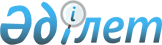 Об утверждении Положения государственного учреждения "Мангистауский районный отдел сельского хозяйства и ветеринарии"
					
			Утративший силу
			
			
		
					Постановление акимата Мангистауского района Мангистауской области от 18 июня 2015 года № 175. Зарегистрировано Департаментом юстиции Мангистауской области от 20 июля 2015 года № 2774. Утратило силу постановлением акимата Мангистауского района Мангистауской области от 13 июля 2016 года № 233      Сноска. Утратило силу постановлением акимата Мангистауского района Мангистауской области от 13.07.2016 № 233

      Примечание РЦПИ.

      В тексте документа сохранена пунктуация и орфография оригинала.

      В соответствии с Законом Республики Казахстан от 23 января 2001 года "О местном государственном управлении и самоуправлении в Республике Казахстан", Указом Президента Республики Казахстан от 29 октября 2012 года № 410 "Об утверждении Типового положения государственного органа Республики Казахстан" и Постановлением Правительства Республики Казахстан от 25 декабря 2012 года № 1672 "Об утверждении Инструкции по разработке и утверждению положения о государственном органе", акимат Мангистауского района ПОСТАНОВЛЯЕТ:

      1. Утвердить прилагаемое Положение государственного учреждения "Мангистауский районный отдел сельского хозяйства и ветеринарии".

      2. Государственному учреждению "Мангистауский районный отдел сельского хозяйства и ветеринарии" (Абуов Б.), обеспечить государственную регистрацию постановления в органах юстиции и его официального опубликования в средствах массовой информации и в информационно-правовой системе "Әділет", а также размещения на интернет-ресурсе уполномоченного государственного органа.

      3. Контроль за исполнением постановления возложить на руководителя аппарата акима района Жонасова Л.

      4. Настоящее постановление вступает в силу со дня государственной регистрации в органах юстиции и вводится в действие по истечении десяти календарных дней после дня его первого официального опубликования.

      Исполняющий обязанностей

      акима района Е.Махмутов

      СОГЛАСОВАНО:

      Руководитель государственного

      учреждения "Мангистауский

      районный отдел сельского хозяйства

      и ветеринарии"

      Б.Абуов

      18 июнь 2015 жыл

 ПОЛОЖЕНИЕ
государственного учреждения
"Мангистауский районный отдел сельского хозяйства и ветеринарии"
1. Общие положения      1. Государственное учреждение "Мангистауский районный отдел сельского хозяйства и ветеринарии" является государственным органом Республики Казахстан, осуществляющим руководство в сфере сельского хозяйства и ветеринарии.

      2. Государственное учреждение "Мангистауский районный отдел сельского хозяйства и ветеринарии" осуществляет свою деятельность в соответствии с Конституцией и законами Республики Казахстан, актами Президента и Правительства Республики Казахстан, иными нормативными правовыми актами, а также настоящим Положением.

      3. Государственное учреждение "Мангистауский районный отдел сельского хозяйства и ветеринарии" является юридическим лицом в организационно-правовой форме государственного учреждения, имеет печати и штампы со своим наименованием на государственном языке, бланки установленного образца, а также в соответствии с законодательством Республики Казахстан счета в органах казначейства.

      4. Государственное учреждение "Мангистауский районный отдел сельского хозяйства и ветеринарии" вступает в гражданско-правовые отношения от собственного имени.

      5. Государственное учреждение "Мангистауский районный отдел сельского хозяйства и ветеринарии" имеет право выступать стороной гражданско-правовых отношений от имени государства, если оно уполномочено на это в соответствии с законодательством.

      6. Государственное учреждение "Мангистауский районный отдел сельского хозяйства и ветеринарии" по вопросам своей компетенции в установленном законодательством порядке принимает решения, оформляемые приказами руководителя государственного учреждения "Мангистауский районный отдел сельского хозяйства и ветеринарии" и другими актами, предусмотренными законодательством Республики Казахстан.

      7. Структура и лимит штатной численности государственного учреждения "Мангистауский районный отдел сельского хозяйства и ветеринарии" утверждаются в соответствии с действующим законодательством.

      8. Местонахождение юридического лица: 130400, Республика Казахстан, Мангистауская область, Мангистауский район, село Шетпе, Центральная площадь, дом 1.

      9. Полное наименование государственного органа:

      на государственном языке – "Маңғыстау аудандық ауыл шаруашылығы және ветеринария бөлімі" мемлекеттік мекемесі;

      на русском языке – государственное учреждение "Мангистауский районный отдел сельского хозяйства и ветеринарии".

      10. Учредителем государственного учреждения "Мангистауский районный отдел сельского хозяйства и ветеринарии" является акимат Мангистауского района.

      11. Настоящее Положение является учредительным документом государственного учреждения "Мангистауский районный отдел сельского хозяйства и ветеринарии".

      12. Финансирование деятельности государственного учреждения "Мангистауский районный отдел сельского хозяйства и ветеринарии" осуществляется из местного бюджета.

      13. Государственному учреждению "Мангистауский районный отдел сельского хозяйства и ветеринарии" запрещается вступать в договорные отношения с субъектами предпринимательства на предмет выполнения обязанностей, являющихся функциями государственного учреждения "Мангистауский районный отдел сельского хозяйства и ветеринарии".

      Если государственному учреждению "Мангистауский районный отдел сельского хозяйства и ветеринарии" законодательными актами предоставлено право осуществлять приносящую доходы деятельность, то доходы, полученные от такой деятельности, направляются в доход государственного бюджета.

      14. Режим работы государственного учреждения "Мангистауский районный отдел сельского хозяйства и ветеринарии" определяется государственным учреждением "Мангистауский районный отдел сельского хозяйства и ветеринарии" самостоятельно в соответствии с требованиями действующего законодательства Республики Казахстан.

 2. Миссия, основные задачи, функции, права и обязанности государственного учреждения "Мангистауский районный отдел сельского хозяйства и ветеринарии"      15. Миссия государственного учреждения "Мангистауский районный отдел сельского хозяйства и ветеринарии":

      обеспечение государственной политики в сфере сельского хозяйства и ветеринарии на территории района.

      16. Задачи:

      1) обеспечение государственной поддержки сельского хозяйства и ветеринарной службы, создание максимально благоприятствующих условий их развития, защита здоровья населения от общих заболевании человека и животных, обеспечение ветеринарно-санитарной безопасности, организация и осуществление ветеринарно-санитарного контроля и надзора.

      2) осуществление государственной технической инспекции в сфере агропромышленного комплекса.

      17. Функции:

      1) разработка правил содержания животных, правил содержания и выгула собак и кошек, правил отлова и уничтожения бродячих собак и кошек, внести предложений по установлению границ санитарных зон содержания животных;

      2) организация отлова и уничтожения бродячих собак и кошек;

      3) организация строительства скотомогильников (биотермических ям) и обеспечение их содержания в соответствии с ветеринарными (ветеринарно-санитарными) требованиями;

      4) организация государственных комиссий по приему в эксплуатацию объектов производства, осуществляющих выращивание животных, заготовку (убой), хранение, переработку и реализацию животных, продукции и сырья животного происхождения, а также организаций по производству, хранению и реализации ветеринарных препаратов, кормов и кормовых добавок;

      5) обезвреживание (обеззараживание) и переработка без изъятия животных, продукции и сырья животного происхождения, представляющих опасность для здоровья животных и человека;

      6) возмещение владельцам стоимости обезвреженных (обеззараженных) и переработанных без изъятия животных, продукции и сырья животного происхождения, представляющих опасность для здоровья животных и человека;

      7) принятие решений об установлении карантина или ограничительных мероприятий в случае возникновения заразных болезней животных на территории района;

      8) принятие решений о снятии ограничительных мероприятий или карантина после проведения комплекса ветеринарных мероприятий по ликвидации очагов заразных болезней животных на территории района;

      9) утверждение списка государственных ветеринарных врачей, имеющих право выдачи ветеринарно-санитарного заключения на объекты государственного ветеринарно-санитарного контроля и надзора;

      10) проведение обследования эпизоотических очагов в случае их возникновения;

      11) выдача акта эпизоотического обследования;

      12) осуществление государственного ветеринарно-санитарного контроля и надзора за соблюдением зоогигиенических и ветеринарных (ветеринарно-санитарных) требований при размещении, строительстве, реконструкции и вводе в эксплуатацию скотомогильников (биотермических ям), объектов государственного ветеринарно-санитарного контроля и надзора, связанных с содержанием, разведением, использованием, производством, заготовкой (убоем), хранением, переработкой и реализацией, а также при транспортировке (перемещении) перемещаемых (перевозимых) объектов;

      13) составление акта государственного ветеринарно-санитарного контроля и надзора в отношении физических и юридических лиц;

      14) организация проведения ветеринарных мероприятий по профилактике, отбору проб биологического материала и доставке их для диагностики особо опасных болезней животных по перечню, утверждаемому уполномоченным органом, а также других болезней животных;

      15) организация проведения мероприятий по идентификации сельскохозяйственных животных, ведению базы данных по идентификации сельскохозяйственных животных;

      16) внесение предложений в местный исполнительный орган области, по ветеринарным мероприятиям по профилактике заразных и незаразных болезней животных;

      17) организация хранения ветеринарных препаратов, приобретенных за счет бюджетных средств, за исключением республиканского запаса ветеринарных препаратов;

      18) внесение предложений в местный исполнительный орган области о ветеринарных мероприятиях по обеспечению ветеринарно-санитарной безопасности на территории соответствующей административно-территориальной единицы;

      19) организация санитарного убоя больных животных;

      20) распределение, контроль и надзор за хранением, транспортировкой (доставкой) и использованием закупленных по бюджетным программам ветеринарных препаратов, за исключением республиканского запаса;

      21) ведение ветеринарного учета и отчетности;

      22) осуществление контроль и надзор за выполнением ветеринарных мероприятий;

      23) выявление и установление причин и условий возникновения и распространения болезней животных и их пищевых отравлений;

      24) контроль и надзор за проведением идентификации сельскохозяйственных животных;

      25) осуществление государственной технической инспекций в сфере агропромышленного комплекса;

      26) регистрация и выдача свидетельства о государственной регистрации залогатракторов и изготовленных на их базе самоходных шасси и механизмов, прицепов к ним, включая прицепы со смонтированным специальным оборудованием, самоходных сельскохозяйственных, мелиоративных и дорожно-строительных машин и механизмов, а также специальных машин повышенной проходимости;

      27) выдача удостоверений на право управления тракторами и изготовленными на их базе самоходными шасси и механизмами, самоходными сельскохозяйственными, мелиоративными и дорожно-строительными машинами и механизмами, а также специальными машинами повышенной проходимости;

      28) регистрация лиц, управляющих тракторами и изготовленными на их базе самоходными шасси и механизмами, самоходными сельскохозяйственными, мелиоративными и дорожно-строительными машинами и механизмами, а также специальными машинами повышенной проходимости по доверенности;

      29) регистрация, перерегистрация тракторов и изготовленных на их базе самоходных шасси и механизмов, прицепов к ним, включая прицепы со смонтированным специальным оборудованием, самоходных сельскохозяйственных, мелиоративных и дорожно-строительных машин и механизмов, а также специальных машин повышенной проходимости с выдачей регистрационных номерных знаков;

      30) проведение ежегодного государственного технического осмотра тракторови изготовленных на их базе самоходных шасси и механизмов, прицепов к ним, включая прицепы со смонтированным специальным оборудованием, самоходных сельскохозяйственных, мелиоративных и дорожно-строительных машин и механизмов, а также специальных машин повышенной проходимости;

      31) представление информации об отсутствии (наличии) обременений тракторови изготовленных на их базе самоходных шасси и механизмов, прицепов к ним, включая прицепы со смонтированным специальным оборудованием, самоходных сельскохозяйственных, мелиоративных и дорожно-строительных машин и механизмов, а также специальных машин повышенной проходимости;

      32) осуществляет иные функций, предусмотренных действующим законодательством Республики Казахстан.

      18. Права и обязанности:

      1) запрашивать от должностных лиц предприятий, учреждений, организаций независимо от форм собственности, а также общественных объединении и физических лиц документы, заключения, материалы, сведения и информации;

      2) взаимодействовать в установленном порядке с местными исполнительными органами, организациями, учреждениями и объектами по вопросам относящимся к компетенции учреждения;

      3) осуществлять правовой мониторинг нормативных правовых актов акима и акимата, разработчиком которых учреждение являлось,и своевременно принимать меры по внесению в них изменений и (или) дополнений, или признанию их утратившими силу;

      4) выдавать ветеринарные справки, действующие на территории соответствующей административно-территориальной единицы;

      5) представлять интересы учреждения во всех компетентных органах, учреждениях, организациях, а также в судебных и правоохранительных органах;

      6) оказать качественную государственную услугу населению в соответствии с действующим законодательством;

      7) реализовать законодательства Республики Казахстан о государственной службе;

      8) осуществлять иные права и выполнять иные обязанности, предусмотренные законодательством Республики Казахстан.

 3. Организация деятельности государственного учреждения "Мангистауский районный отдел сельского хозяйства и ветеринарии"      19. Руководство государственным учреждением "Мангистауский районный отдел сельского хозяйства и ветеринарии" осуществляется первым руководителем, который несет персональную ответственность за выполнение возложенных на государственное учреждение "Мангистауский районный отдел сельского хозяйства и ветеринарии" задач и осуществление им своих функций.

      20. Первого руководителя государственного учреждения "Мангистауский районный отдел сельского хозяйства и ветеринарии" назначает на должность и освобождает от должности аким Мангистауского района.

      21. Полномочия первого руководителя государственного учреждения "Мангистауский районный отдел сельского хозяйства и ветеринарии":

      1) действует на принципах единоначалия и самостоятельно решает вопросы деятельности учреждения в соответствии с его компетенцией, определяемой законодательством Республики Казахстан и настоящим Положением;

      2) запрашивает и получает в установленном порядке от исполнительных органов материалы, необходимые для решения вопросов, входящих в компетенцию учреждения;

      3) созывает в установленном порядке совещания по вопросам, входящим в компетенцию учреждения, с привлечением представителей заинтересованных организаций;

      4) определяет полномочия работников учреждения;

      5) без доверенности действует от имени учреждения, представляет его интересы во всех организациях;

      6) заключает договоры;

      7) выдает доверенности;

      8) открывает банковские счета и совершает иные сделки в соответствии с законодательством;

      9) утверждает порядок и планы по командировкам, стажировкам и повышениям квалификации работников;

      10) издает приказы и дает указания, обязательные для всех работников учреждения;

      11) принимает на работу и увольняет с работы работников учреждения;

      12) применяет меры поощрения и налагает дисциплинарные взыскания на работников учреждения;

      13) принимает меры по противодействию коррупции и несет за это персональную ответственность;

      14) осуществляет иные полномочия, предусмотренные законодательством Республики Казахстан.

      Исполнение полномочий первого руководителя государственного учреждения "Мангистауский районный отдел сельского хозяйства и ветеринарии" в период его отсутствия осуществляется лицом, его заменяющим в соответствии с действующим законодательством.

 4. Имущество государственного учреждения "Мангистауский районный отдел сельского хозяйства и ветеринарии"      22. Государственное учреждение "Мангистауский районный отдел сельского хозяйства и ветеринарии" может иметь на праве оперативного управления обособленное имущество в случаях, предусмотренных законодательством.

      23. Имущество государственного учреждения "Мангистауский районный отдел сельского хозяйства и ветеринарии" формируется за счет имущества, переданного ему собственником, и иных источников, не запрещенных законодательством Республики Казахстан.

      24. Имущество, закрепленное за государственным учреждением "Мангистауский районный отдел сельского хозяйства и ветеринарии" относится к коммунальной собственности.

      25. Государственное учреждение "Мангистауский районный отдел сельского хозяйства и ветеринарии" не вправе самостоятельно отчуждать или иным способом распоряжаться закрепленным за ним имуществом и имуществом, приобретенным за счет средств, выданных ему по плану финансирования, если иное не установлено законодательством.

 5. Внесение изменений и дополнений в учредительные документы государственного учреждения "Мангистауский районный отдел сельского хозяйства и ветеринарии"      26. Внесение изменений и дополнений в учредительные документы государственного учреждения "Мангистауский районный отдел сельского хозяйства и ветеринарии" производится по постановлению акимата Мангистауского района.

      27. Внесенные изменения и дополнения в учредительные документы государственного учреждения "Мангистауский районный отдел сельского хозяйства и ветеринарии" регистрируются в соответствии с действующим законодательством Республики Казахстан.

 6. Реорганизация и ликвидация государственного учреждения "Мангиистауский районный отдел сельского хозяйства и ветеринарии"      28. Реорганизация и ликвидация государственного учреждения "Мангистауский районный отдел сельского хозяйства и ветеринарии" осуществляется в соответствии с законодательством Республики Казахстан.


					© 2012. РГП на ПХВ «Институт законодательства и правовой информации Республики Казахстан» Министерства юстиции Республики Казахстан
				Утверждено постановлением
акимата Мангистауского района
№ 175 от 18 июня 2015 года